МБУК «Алексеевский краеведческий музей»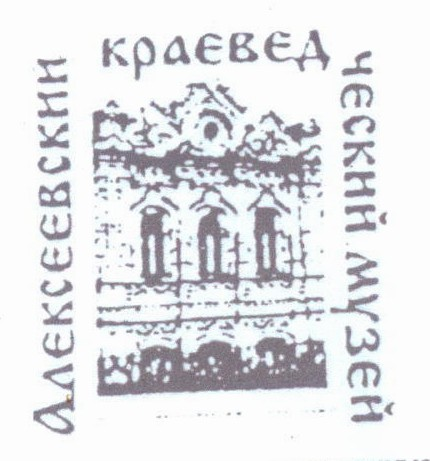 309850,  Белгородская область, город Алексеевка,ул. Некрасова, дом 44 тел.: (47234) 3-05-37e-mail: muzalek1923@rambler.ruИсх. №        от  «14»  февраля 2018 г.Начальнику управления культуры и молодежной политики администрации муниципального района «Алексеевский район и город Алексеевка» Брянцевой И. Н.ПЛАН РАБОТЫМБУК «Алексеевский краеведческий музей»На  март  2018 года                ДиректорМБУК  «Алексеевский краеведческий музей»                      		М.Н. БоронаНАУЧНО-ИССЛЕДОВАТЕЛЬСКАЯ РАБОТА:НАУЧНО-ИССЛЕДОВАТЕЛЬСКАЯ РАБОТА:НАУЧНО-ИССЛЕДОВАТЕЛЬСКАЯ РАБОТА:НАУЧНО-ИССЛЕДОВАТЕЛЬСКАЯ РАБОТА:НАУЧНО-ИССЛЕДОВАТЕЛЬСКАЯ РАБОТА:НАУЧНО-ИССЛЕДОВАТЕЛЬСКАЯ РАБОТА:НАУЧНО-ИССЛЕДОВАТЕЛЬСКАЯ РАБОТА:НАУЧНО-ИССЛЕДОВАТЕЛЬСКАЯ РАБОТА:НАУЧНО-ИССЛЕДОВАТЕЛЬСКАЯ РАБОТА:НАУЧНО-ИССЛЕДОВАТЕЛЬСКАЯ РАБОТА:№п\п№п\п№п\пНаименование работыНаименование работыНаименование работыСрокиСрокиСрокиОтветственные1.1.1.Составление научно-исторической справки по теме:Составление научно-исторической справки по теме:Составление научно-исторической справки по теме:1.1.1.1.1.1.«Моя малая Родина-часть большого Отечества»-к 100 –летию переименования Бирючанского уезда в Алексеевский, с переносом центра в слободу«Моя малая Родина-часть большого Отечества»-к 100 –летию переименования Бирючанского уезда в Алексеевский, с переносом центра в слободу«Моя малая Родина-часть большого Отечества»-к 100 –летию переименования Бирючанского уезда в Алексеевский, с переносом центра в слободуПоданева Е.В. Поданева Е.В. Поданева Е.В. I  квартал2.2.2.Разработка текстов лекций:Разработка текстов лекций:Разработка текстов лекций:2.1.2.1.2.1.«Когда-то здесь была война»- к 75-летию освобождения города от немецко-фашистских захватчиков«Когда-то здесь была война»- к 75-летию освобождения города от немецко-фашистских захватчиков«Когда-то здесь была война»- к 75-летию освобождения города от немецко-фашистских захватчиковЖигулина Е.Н.Жигулина Е.Н.Жигулина Е.Н.I квартал3.3.3.Разработка музейных уроков:Разработка музейных уроков:Разработка музейных уроков:3.1.3.1.3.1.«Под открытым зонтиком добра» «Под открытым зонтиком добра» «Под открытым зонтиком добра» Ходыкина Л.М.Ходыкина Л.М.Ходыкина Л.М.I-II квартал3.3.3.Разработка методик тематических и комплексных экскурсий:Разработка методик тематических и комплексных экскурсий:Разработка методик тематических и комплексных экскурсий:3.1.3.1.3.1.Составление тематического каталога по краеведческой литературе  отдельно изданных произведений (книги, периодические издания, брошюры,  картографические материалы, печатная графика) и материалов, опубликованных в сборниках, журналах и газетах.Составление тематического каталога по краеведческой литературе  отдельно изданных произведений (книги, периодические издания, брошюры,  картографические материалы, печатная графика) и материалов, опубликованных в сборниках, журналах и газетах.Составление тематического каталога по краеведческой литературе  отдельно изданных произведений (книги, периодические издания, брошюры,  картографические материалы, печатная графика) и материалов, опубликованных в сборниках, журналах и газетах.В течение месяцаВ течение месяцаВ течение месяцаНаучные сотрудники3.2.3.2.3.2.Проведение работы по совершенствованию музейно-образовательных программ  «Музей и дети. Воспитание культурой» для дошкольников, «Музей и подрастающее поколение от 6 до 16»  для учащихся школ города и района.  Проведение работы по совершенствованию музейно-образовательных программ  «Музей и дети. Воспитание культурой» для дошкольников, «Музей и подрастающее поколение от 6 до 16»  для учащихся школ города и района.  Проведение работы по совершенствованию музейно-образовательных программ  «Музей и дети. Воспитание культурой» для дошкольников, «Музей и подрастающее поколение от 6 до 16»  для учащихся школ города и района.  В течение месяцаВ течение месяцаВ течение месяцаНаучные сотрудники4.4.4.Публикации, издательская деятельность, работа со СМИ:Публикации, издательская деятельность, работа со СМИ:Публикации, издательская деятельность, работа со СМИ:4.1.4.1.4.1.Подготовка информации для размещения на сайте администрации городского поселения «Город Алексеевка», сайте управления культуры Алексеевского района, в межрайонной газете  «Заря».Подготовка информации для размещения на сайте администрации городского поселения «Город Алексеевка», сайте управления культуры Алексеевского района, в межрайонной газете  «Заря».Подготовка информации для размещения на сайте администрации городского поселения «Город Алексеевка», сайте управления культуры Алексеевского района, в межрайонной газете  «Заря».В течение месяцаВ течение месяцаВ течение месяцаНаучные сотрудникиНАУЧНО-ФОНДОВАЯ РАБОТА:НАУЧНО-ФОНДОВАЯ РАБОТА:НАУЧНО-ФОНДОВАЯ РАБОТА:НАУЧНО-ФОНДОВАЯ РАБОТА:НАУЧНО-ФОНДОВАЯ РАБОТА:НАУЧНО-ФОНДОВАЯ РАБОТА:НАУЧНО-ФОНДОВАЯ РАБОТА:НАУЧНО-ФОНДОВАЯ РАБОТА:НАУЧНО-ФОНДОВАЯ РАБОТА:НАУЧНО-ФОНДОВАЯ РАБОТА:№п\п№п\п№п\пНаименование работыНаименование работыНаименование работыСрокиСрокиОтветственныеОтветственныеОтветственные1.1.1.Комплектование фондов согласно плана на 2018 г.Комплектование фондов согласно плана на 2018 г.Комплектование фондов согласно плана на 2018 г.В течение месяцаВ течение месяцаХодыкина Л.М., научные сотрудникиХодыкина Л.М., научные сотрудникиХодыкина Л.М., научные сотрудники2.2.2.Учет фондов музея  в соответствии с Инструкцией (1985 г.), нормативными и инструктивными документами Министерства культуры Российской Федерации, Инструкцией по учету и хранению музейных фондов  МБУК «Алексеевский краеведческий музей». Учет фондов музея  в соответствии с Инструкцией (1985 г.), нормативными и инструктивными документами Министерства культуры Российской Федерации, Инструкцией по учету и хранению музейных фондов  МБУК «Алексеевский краеведческий музей». Учет фондов музея  в соответствии с Инструкцией (1985 г.), нормативными и инструктивными документами Министерства культуры Российской Федерации, Инструкцией по учету и хранению музейных фондов  МБУК «Алексеевский краеведческий музей». В течение месяцаВ течение месяцаХодыкина Л.М.Ходыкина Л.М.Ходыкина Л.М.3.3.3.Ведение книжного каталога и каталога периодических изданий по мере поступления литературы. Ведение книжного каталога и каталога периодических изданий по мере поступления литературы. Ведение книжного каталога и каталога периодических изданий по мере поступления литературы. В течение месяцаВ течение месяцаХодыкина Л.М.Ходыкина Л.М.Ходыкина Л.М.4.4.4.Работа над созданием  электронного каталога  в автоматизированной системе учета музейного фонда, движимых памятников  «АС-Музей-3»  в соответствии с планом - графиком на 2018 год.Работа над созданием  электронного каталога  в автоматизированной системе учета музейного фонда, движимых памятников  «АС-Музей-3»  в соответствии с планом - графиком на 2018 год.Работа над созданием  электронного каталога  в автоматизированной системе учета музейного фонда, движимых памятников  «АС-Музей-3»  в соответствии с планом - графиком на 2018 год.В течение месяцаВ течение месяцаХодыкина Л.М.Лаухина И. В.Грабарь Н.Н.Ходыкина Л.М.Лаухина И. В.Грабарь Н.Н.Ходыкина Л.М.Лаухина И. В.Грабарь Н.Н.5.5.5.Осуществление фото фиксации  музейных предметов. Осуществление фото фиксации  музейных предметов. Осуществление фото фиксации  музейных предметов. В течение месяцаВ течение месяцаХодыкина Л.М.Грабарь Н. Н.Ходыкина Л.М.Грабарь Н. Н.Ходыкина Л.М.Грабарь Н. Н.6.6.6.Выдача предметов на временное хранение внутри музея по актам выдачи на временное хранение, ведение  журнала выдачи на временное хранение, журнала регистрации актов выдачи на временное хранение. Выдача предметов на временное хранение внутри музея по актам выдачи на временное хранение, ведение  журнала выдачи на временное хранение, журнала регистрации актов выдачи на временное хранение. Выдача предметов на временное хранение внутри музея по актам выдачи на временное хранение, ведение  журнала выдачи на временное хранение, журнала регистрации актов выдачи на временное хранение. В течение месяцаВ течение месяцаХодыкина Л.М.Грабарь Н.Н.Ходыкина Л.М.Грабарь Н.Н.Ходыкина Л.М.Грабарь Н.Н.7.7.7.Ведение журнала осмотра экспозиции.                Ведение журнала осмотра экспозиции.                Ведение журнала осмотра экспозиции.                В течение месяцаВ течение месяцаПоданева Е.В.Поданева Е.В.Поданева Е.В.8.8.8.Проведение профилактических мероприятий в фондовом помещении и в экспозиционных залах. Проведение профилактических мероприятий в фондовом помещении и в экспозиционных залах. Проведение профилактических мероприятий в фондовом помещении и в экспозиционных залах. В течение месяцаВ течение месяцаХодыкина Л.М. Жигулина Е.Н.Лаухина И. В.Зверева Н.Ю.Стороженко В.Д.Иванюченко Г.А.Безнос И.Н.Ходыкина Л.М. Жигулина Е.Н.Лаухина И. В.Зверева Н.Ю.Стороженко В.Д.Иванюченко Г.А.Безнос И.Н.Ходыкина Л.М. Жигулина Е.Н.Лаухина И. В.Зверева Н.Ю.Стороженко В.Д.Иванюченко Г.А.Безнос И.Н.9.9.9.Согласно плана инвентаризации на 2018 год проведение инвентаризации музейных коллекций: «Нумизматика», «Фотография», «Редкая книга», «Филателия», «Ткани», «Документы», «ИЗО»Согласно плана инвентаризации на 2018 год проведение инвентаризации музейных коллекций: «Нумизматика», «Фотография», «Редкая книга», «Филателия», «Ткани», «Документы», «ИЗО»Согласно плана инвентаризации на 2018 год проведение инвентаризации музейных коллекций: «Нумизматика», «Фотография», «Редкая книга», «Филателия», «Ткани», «Документы», «ИЗО»В течение месяцаВ течение месяцаХодыкина Л.М.Грабарь Н.Н.Лаухина И. В. Поданева Е.В.Жигулина Е. Н.Ходыкина Л.М.Грабарь Н.Н.Лаухина И. В. Поданева Е.В.Жигулина Е. Н.Ходыкина Л.М.Грабарь Н.Н.Лаухина И. В. Поданева Е.В.Жигулина Е. Н.10.10.10.Ведение журналов:  температурно-влажностного режима, ключевого хозяйства, допуска в фондохранилище, работы научных сотрудников в автоматизированной программе учета музейного фонда в «АС Музей – 3». Ведение журналов:  температурно-влажностного режима, ключевого хозяйства, допуска в фондохранилище, работы научных сотрудников в автоматизированной программе учета музейного фонда в «АС Музей – 3». Ведение журналов:  температурно-влажностного режима, ключевого хозяйства, допуска в фондохранилище, работы научных сотрудников в автоматизированной программе учета музейного фонда в «АС Музей – 3». В течение месяцаВ течение месяцаХодыкина Л.М.Грабарь Н.Н.Ходыкина Л.М.Грабарь Н.Н.Ходыкина Л.М.Грабарь Н.Н.11.11.11.Осуществление ежедневной сдачи экспозиции, опечатывание залов  и фондохранилищ музея.Осуществление ежедневной сдачи экспозиции, опечатывание залов  и фондохранилищ музея.Осуществление ежедневной сдачи экспозиции, опечатывание залов  и фондохранилищ музея.В течение месяцаВ течение месяцаХодыкина Л.М.Зверева Н.Ю.Поданева Е.В.Ходыкина Л.М.Зверева Н.Ю.Поданева Е.В.Ходыкина Л.М.Зверева Н.Ю.Поданева Е.В.НАУЧНО-ЭКСПОЗИЦИОННАЯ РАБОТА:НАУЧНО-ЭКСПОЗИЦИОННАЯ РАБОТА:НАУЧНО-ЭКСПОЗИЦИОННАЯ РАБОТА:НАУЧНО-ЭКСПОЗИЦИОННАЯ РАБОТА:НАУЧНО-ЭКСПОЗИЦИОННАЯ РАБОТА:НАУЧНО-ЭКСПОЗИЦИОННАЯ РАБОТА:НАУЧНО-ЭКСПОЗИЦИОННАЯ РАБОТА:НАУЧНО-ЭКСПОЗИЦИОННАЯ РАБОТА:НАУЧНО-ЭКСПОЗИЦИОННАЯ РАБОТА:НАУЧНО-ЭКСПОЗИЦИОННАЯ РАБОТА:№п\пНазвание мероприятияНазвание мероприятияНазвание мероприятияДата проведенияДата проведенияМесто проведенияМесто проведенияМесто проведенияОтветственные1.Выставка из фондов Алексеевского краеведческого музея коллекции «нумизматика» «Монеты страны Советов»Выставка из фондов Алексеевского краеведческого музея коллекции «нумизматика» «Монеты страны Советов»Выставка из фондов Алексеевского краеведческого музея коллекции «нумизматика» «Монеты страны Советов»12.03.2018 -23.03.2018 г.12.03.2018 -23.03.2018 г.Выставочный залАлексеевского краеведческого музеяВыставочный залАлексеевского краеведческого музеяВыставочный залАлексеевского краеведческого музеяЖигулина Е.Н.2.Ретро-выставка из фондов Алексеевского краеведческого музея «Мода из комода»Ретро-выставка из фондов Алексеевского краеведческого музея «Мода из комода»Ретро-выставка из фондов Алексеевского краеведческого музея «Мода из комода»16.02.2018 -28.02.2018 г.16.02.2018 -28.02.2018 г.Выставочный залАлексеевского краеведческого музеяВыставочный залАлексеевского краеведческого музеяВыставочный залАлексеевского краеведческого музеяЛаухина И.В.3.Выставка из фондов Алексеевского краеведческого музея и частных коллекций, посвященная землякам, Почетным гражданам Белгородской области «Трудом красив и славен человек»Выставка из фондов Алексеевского краеведческого музея и частных коллекций, посвященная землякам, Почетным гражданам Белгородской области «Трудом красив и славен человек»Выставка из фондов Алексеевского краеведческого музея и частных коллекций, посвященная землякам, Почетным гражданам Белгородской области «Трудом красив и славен человек»05.03.2018 – 30.03.2018 г.05.03.2018 – 30.03.2018 г.Выставочный залАлексеевского краеведческого музеяВыставочный залАлексеевского краеведческого музеяВыставочный залАлексеевского краеведческого музеяПоданева Е. В.IV. НАУЧНО-ПРОСВЕТИТЕЛЬНАЯ РАБОТА:IV. НАУЧНО-ПРОСВЕТИТЕЛЬНАЯ РАБОТА:IV. НАУЧНО-ПРОСВЕТИТЕЛЬНАЯ РАБОТА:IV. НАУЧНО-ПРОСВЕТИТЕЛЬНАЯ РАБОТА:IV. НАУЧНО-ПРОСВЕТИТЕЛЬНАЯ РАБОТА:IV. НАУЧНО-ПРОСВЕТИТЕЛЬНАЯ РАБОТА:IV. НАУЧНО-ПРОСВЕТИТЕЛЬНАЯ РАБОТА:IV. НАУЧНО-ПРОСВЕТИТЕЛЬНАЯ РАБОТА:IV. НАУЧНО-ПРОСВЕТИТЕЛЬНАЯ РАБОТА:IV. НАУЧНО-ПРОСВЕТИТЕЛЬНАЯ РАБОТА:№ п\п№ п\пФорма и название  мероприятияФорма и название  мероприятияФорма и название  мероприятияДата проведенияМесто проведенияМесто проведенияМесто проведенияОтветственные 1.1.Календарно-обрядовый праздник весны «Весна идет! Весне дорогу!»Календарно-обрядовый праздник весны «Весна идет! Весне дорогу!»Календарно-обрядовый праздник весны «Весна идет! Весне дорогу!»01.03.2018Экспозиционный залАлексеевского краеведческого музеяЭкспозиционный залАлексеевского краеведческого музеяЭкспозиционный залАлексеевского краеведческого музеяГрабарь Н. Н.2.2.Музейная гостиная «Яркие женщины - яркие судьбы», посвященная 90-летию со дня рождения Почетного гражданина Белгородской области Деркач М.А., приуроченная к Международному Женскому дню 8 МартаМузейная гостиная «Яркие женщины - яркие судьбы», посвященная 90-летию со дня рождения Почетного гражданина Белгородской области Деркач М.А., приуроченная к Международному Женскому дню 8 МартаМузейная гостиная «Яркие женщины - яркие судьбы», посвященная 90-летию со дня рождения Почетного гражданина Белгородской области Деркач М.А., приуроченная к Международному Женскому дню 8 Марта05.03.2018Выставочный залАлексеевского краеведческого музеяВыставочный залАлексеевского краеведческого музеяВыставочный залАлексеевского краеведческого музеяЛаухина И. В.3.3.Тематический вечер «Крымская весна-весна надежды», ко Дню воссоединения Крыма с РоссиейТематический вечер «Крымская весна-весна надежды», ко Дню воссоединения Крыма с РоссиейТематический вечер «Крымская весна-весна надежды», ко Дню воссоединения Крыма с Россией16.03.2018Экспозиционный залАлексеевского краеведческого музеяЭкспозиционный залАлексеевского краеведческого музеяЭкспозиционный залАлексеевского краеведческого музеяЛаухина И. В.4.4.Музейная гостиная, посвященная Дню работника культуры «В культуре края - душа народа»Музейная гостиная, посвященная Дню работника культуры «В культуре края - душа народа»Музейная гостиная, посвященная Дню работника культуры «В культуре края - душа народа»23.02.2018Выставочный залАлексеевского краеведческого музеяВыставочный залАлексеевского краеведческого музеяВыставочный залАлексеевского краеведческого музеяЖигулина Е.Н.V. НАУЧНО-МЕТОДИЧЕСКАЯ РАБОТА:V. НАУЧНО-МЕТОДИЧЕСКАЯ РАБОТА:V. НАУЧНО-МЕТОДИЧЕСКАЯ РАБОТА:V. НАУЧНО-МЕТОДИЧЕСКАЯ РАБОТА:V. НАУЧНО-МЕТОДИЧЕСКАЯ РАБОТА:V. НАУЧНО-МЕТОДИЧЕСКАЯ РАБОТА:V. НАУЧНО-МЕТОДИЧЕСКАЯ РАБОТА:V. НАУЧНО-МЕТОДИЧЕСКАЯ РАБОТА:V. НАУЧНО-МЕТОДИЧЕСКАЯ РАБОТА:V. НАУЧНО-МЕТОДИЧЕСКАЯ РАБОТА:№ п/пНаименование работыНаименование работыНаименование работыНаименование работыНаименование работыНаименование работыСрокиСрокиОтветственные1.Осуществление методического сопровождения музеев Алексеевского района по всем направлениям музейной деятельности.Осуществление методического сопровождения музеев Алексеевского района по всем направлениям музейной деятельности.Осуществление методического сопровождения музеев Алексеевского района по всем направлениям музейной деятельности.Осуществление методического сопровождения музеев Алексеевского района по всем направлениям музейной деятельности.Осуществление методического сопровождения музеев Алексеевского района по всем направлениям музейной деятельности.Осуществление методического сопровождения музеев Алексеевского района по всем направлениям музейной деятельности.В течение месяцаВ течение месяцаНаучные сотрудники2.Информационное обеспечение работников музеев Алексеевского района.Информационное обеспечение работников музеев Алексеевского района.Информационное обеспечение работников музеев Алексеевского района.Информационное обеспечение работников музеев Алексеевского района.Информационное обеспечение работников музеев Алексеевского района.Информационное обеспечение работников музеев Алексеевского района.В течение месяцаВ течение месяцаБорона М.Н.Ходыкина Л. М.Поданева Е.В.3.Участие в областных обучающих семинарах, курсах повышения квалификации.Участие в областных обучающих семинарах, курсах повышения квалификации.Участие в областных обучающих семинарах, курсах повышения квалификации.Участие в областных обучающих семинарах, курсах повышения квалификации.Участие в областных обучающих семинарах, курсах повышения квалификации.Участие в областных обучающих семинарах, курсах повышения квалификации.В течение месяцаВ течение месяцаНаучные сотрудники4.Заключение творческих договоров о творческом сотрудничестве и музейно-образовательной деятельности Алексеевского краеведческого музея с  учебными заведениями города и района, с организациями и предприятиями города и районаЗаключение творческих договоров о творческом сотрудничестве и музейно-образовательной деятельности Алексеевского краеведческого музея с  учебными заведениями города и района, с организациями и предприятиями города и районаЗаключение творческих договоров о творческом сотрудничестве и музейно-образовательной деятельности Алексеевского краеведческого музея с  учебными заведениями города и района, с организациями и предприятиями города и районаЗаключение творческих договоров о творческом сотрудничестве и музейно-образовательной деятельности Алексеевского краеведческого музея с  учебными заведениями города и района, с организациями и предприятиями города и районаЗаключение творческих договоров о творческом сотрудничестве и музейно-образовательной деятельности Алексеевского краеведческого музея с  учебными заведениями города и района, с организациями и предприятиями города и районаЗаключение творческих договоров о творческом сотрудничестве и музейно-образовательной деятельности Алексеевского краеведческого музея с  учебными заведениями города и района, с организациями и предприятиями города и районаВ течение месяцаВ течение месяцаБорона М.Н.5.Подготовка документов на передачу имущественного комплекса МБУК «Алексеевский краеведческий музей»  на баланс администрации Алексеевского районаПодготовка документов на передачу имущественного комплекса МБУК «Алексеевский краеведческий музей»  на баланс администрации Алексеевского районаПодготовка документов на передачу имущественного комплекса МБУК «Алексеевский краеведческий музей»  на баланс администрации Алексеевского районаПодготовка документов на передачу имущественного комплекса МБУК «Алексеевский краеведческий музей»  на баланс администрации Алексеевского районаПодготовка документов на передачу имущественного комплекса МБУК «Алексеевский краеведческий музей»  на баланс администрации Алексеевского районаПодготовка документов на передачу имущественного комплекса МБУК «Алексеевский краеведческий музей»  на баланс администрации Алексеевского районаВ течение месяцаВ течение месяцаБорона М.Н.Ходыкина Л. М. Зверева Н. Ю.VI. ОРГАНИЗАЦИОННО-ХОЗЯЙСТВЕННАЯ ДЕЯТЕЛЬНОСТЬ:VI. ОРГАНИЗАЦИОННО-ХОЗЯЙСТВЕННАЯ ДЕЯТЕЛЬНОСТЬ:VI. ОРГАНИЗАЦИОННО-ХОЗЯЙСТВЕННАЯ ДЕЯТЕЛЬНОСТЬ:VI. ОРГАНИЗАЦИОННО-ХОЗЯЙСТВЕННАЯ ДЕЯТЕЛЬНОСТЬ:VI. ОРГАНИЗАЦИОННО-ХОЗЯЙСТВЕННАЯ ДЕЯТЕЛЬНОСТЬ:VI. ОРГАНИЗАЦИОННО-ХОЗЯЙСТВЕННАЯ ДЕЯТЕЛЬНОСТЬ:VI. ОРГАНИЗАЦИОННО-ХОЗЯЙСТВЕННАЯ ДЕЯТЕЛЬНОСТЬ:VI. ОРГАНИЗАЦИОННО-ХОЗЯЙСТВЕННАЯ ДЕЯТЕЛЬНОСТЬ:VI. ОРГАНИЗАЦИОННО-ХОЗЯЙСТВЕННАЯ ДЕЯТЕЛЬНОСТЬ:VI. ОРГАНИЗАЦИОННО-ХОЗЯЙСТВЕННАЯ ДЕЯТЕЛЬНОСТЬ:№п\пНаименование работыНаименование работыНаименование работыНаименование работыНаименование работыНаименование работыСрокиСрокиОтветственные1.Организация работы по поддержанию систем коммуникаций здания МБУК  «Алексеевский краеведческий музей» в рабочем состоянииОрганизация работы по поддержанию систем коммуникаций здания МБУК  «Алексеевский краеведческий музей» в рабочем состоянииОрганизация работы по поддержанию систем коммуникаций здания МБУК  «Алексеевский краеведческий музей» в рабочем состоянииОрганизация работы по поддержанию систем коммуникаций здания МБУК  «Алексеевский краеведческий музей» в рабочем состоянииОрганизация работы по поддержанию систем коммуникаций здания МБУК  «Алексеевский краеведческий музей» в рабочем состоянииОрганизация работы по поддержанию систем коммуникаций здания МБУК  «Алексеевский краеведческий музей» в рабочем состоянииВ течение месяцаВ течение месяцаБорона М.Н.Шкиря Н. А.2.Участие сотрудников музея в монтаже и демонтаже выставокУчастие сотрудников музея в монтаже и демонтаже выставокУчастие сотрудников музея в монтаже и демонтаже выставокУчастие сотрудников музея в монтаже и демонтаже выставокУчастие сотрудников музея в монтаже и демонтаже выставокУчастие сотрудников музея в монтаже и демонтаже выставокВ течение месяцаВ течение месяцаВсе работники музея3.Организация и проведение санитарного дня в МБУК  «Алексеевский краеведческий музей»Организация и проведение санитарного дня в МБУК  «Алексеевский краеведческий музей»Организация и проведение санитарного дня в МБУК  «Алексеевский краеведческий музей»Организация и проведение санитарного дня в МБУК  «Алексеевский краеведческий музей»Организация и проведение санитарного дня в МБУК  «Алексеевский краеведческий музей»Организация и проведение санитарного дня в МБУК  «Алексеевский краеведческий музей»Последняя пятница месяца Последняя пятница месяца Борона М.Н.сотрудники музея4.Поддержание санитарного и экологического порядка на прилегающей территории к зданию музеяПоддержание санитарного и экологического порядка на прилегающей территории к зданию музеяПоддержание санитарного и экологического порядка на прилегающей территории к зданию музеяПоддержание санитарного и экологического порядка на прилегающей территории к зданию музеяПоддержание санитарного и экологического порядка на прилегающей территории к зданию музеяПоддержание санитарного и экологического порядка на прилегающей территории к зданию музеяВ течение месяцаВ течение месяцаБезнос И.Н.Стороженко В.Д.5.Предоставление актов, оплата счетов  потребления энергоресурсов и услуг связиПредоставление актов, оплата счетов  потребления энергоресурсов и услуг связиПредоставление актов, оплата счетов  потребления энергоресурсов и услуг связиПредоставление актов, оплата счетов  потребления энергоресурсов и услуг связиПредоставление актов, оплата счетов  потребления энергоресурсов и услуг связиПредоставление актов, оплата счетов  потребления энергоресурсов и услуг связиВ течение месяца В течение месяца Борона М.Н.Зверева Н.Ю.6.Уборка экспозиций, предфондовых помещений, фондохранилищ, прилегающей территории к зданию музеяУборка экспозиций, предфондовых помещений, фондохранилищ, прилегающей территории к зданию музеяУборка экспозиций, предфондовых помещений, фондохранилищ, прилегающей территории к зданию музеяУборка экспозиций, предфондовых помещений, фондохранилищ, прилегающей территории к зданию музеяУборка экспозиций, предфондовых помещений, фондохранилищ, прилегающей территории к зданию музеяУборка экспозиций, предфондовых помещений, фондохранилищ, прилегающей территории к зданию музеяВ течение месяцаВ течение месяцаЗверева Н.Ю.Стороженко В.Д.Шкиря Н. А.